Slovenščina – slovnicavečpovedno besedilo (enogovorno, dvogovorno), tvarna sestava besedil (govorjeno, zapisano), besedilne vrste (zapisnik; uradna prošnja, prijava, pritožba)Naloge iz delovnega zvezka strani 56-85; 122-135; UČBENIK: 38-64; 90-9556/663/16,1764/2,768/1,3,4,5,9,1572/2,3,7,9,10,11,12,13,15,16,17,18,20,1979/21,22,23,25,26,27,28,29128/4133/7Pregled:SESTAVA BESEDILSlovnična sestava besedilPOVED (smo že pisali)VEČPOVEDNO BESEDILOenogovornopomensko, slovnično, aktualnostno razmerjedvogovornoTvarna sestava besedilGOVORJENO BESEDILOpoudarekintonacijapremorihitrostregisterglasovna barvaZAPISANO BESEDILOločilakončna ločilanekončna ločilastičnost ločilOBRAVNAVA BESEDILNIH VRSTZapisnikUradna prošnja, prijava, pritožbaVEČPOVEDNO BESEDILOEnogovornodvogovorno (2 tvorca se izmenjujeta)ENOGOVORNOSporočevalec tvori eno poved, dopolni jo z drugo,... Pri tem morajo biti povedi:-logično povezane-vsaka poved vsebuje podatek iz prejšnje-vsaka naslednja poved se začne z znanim podatkom, konča pa z neznanimzveze med povedmi nam zato povejo, kako sta dve povedi  povezani pomensko, oblikovno/slovnično, aktualnostno:pomensko razmerje (koherenca)slovnično razmerje (kohezija)aktualnostno razmerjePomensko razmerje med povedmaPomenska povezanost med povedma. Glede na to, s katerim podatkom druga poved dopolnjuje prvo, ločimo:časovnovzročnoposledičnonamernopogojnoprotivnopojasnjevalnosklepalnonaštevalnopomensko razmerje je ponavadi IZRAŽENO (eksplicirano) s posebno besedo: časovnim prislovom (npr. nato) ali prirednim veznikom (zato, vendar, torej, namreč). Včasih pa ni posebej izraženo, zato ga mora bralec prepoznati iz vsebine dopolnjevalne povedi – takrat je pomensko razmerje VSEBOVANO (implicirano) v vsebini dopolnjevalne povedi.Ena vrsta pomenskega razmerja v besedilu vedno prevladujeNa podlagi tega, katera vrsta pomenskega razmerja prevladuje, ločimo 4 načine razvijanja teme (slogovni postopki):opisovanje (naštevalno razmerje prevladuje),pripovedovanje (časovno razmerje), razlaganje (vzročno, posledično, namerno, pogojno), utemeljevanje (pojasnjevalno, sklepalno), + obveščanje  - v eni sami povedi so predstavljeni le temeljni podatki o temi (kaj se dogaja, kdo, kdaj, kje)Slovnično/oblikovno razmerje med povedmi:vsaka poved vsebuje podatek iz prejšnje. V dopolnjevalni povedi se ponovi vsaj en podatek iz prejšnje – Tako slovnično razmerje je navezovanje, beseda ali besedna zveza, s katero je v dopolnjevalni povedi izražen ponovljeni pdatek, pa je naveznik (anafora).Lahko pa prva poved z besedo napoveduje, o čem bo govorila dopolnjevalna poved – tako slovnično razmerje je napovedovanje, beseda, s katero napovedujemo podatek iz druge povedi, pa napovednik (katafora).navezovanje s:sopomenko (pes-mrcina)nadpomenko (avto - vozilo)parafrazo (nadomestno poimenovanje z več besedami: npr. namesto slon-največji kopenski sesalec)osebnim zaimkom (jo namesto hišo)kazalnim zaimkom (takega namesto pralnega, tja namesto na vrh)svojilnim zaimkom (njihov namesto otroški)osebno glagolsko obliko (potuje namesto Janez)Nenadoma je pritekel pes. Mrcina se je zakadila v gručo ljudi.napovedovanje (redkeje)najprej zaimek, šele potem polnopomenska besedaTakole bova naredla. Ti boš vse skupaj financiral, jaz pa organiziral.+ dobesedna ponovitev (izjemoma)-ob možnosti dvoumnosti – ta način je slogovno zaznamovan (propagandna besedila, pravna); stavčni vzorec-ponavljanje več besed (umetnostna besedila, reklamna)+delna ponovitev besede – beseda iz druge je tvorjena iz besede v prvi povedi:Že zgodaj sem se naučil brati. Za branje sem se navdušil v šoli.Včasih ni naveznika – povežemo z logičnim sklepanjemK sreči vlak ni imel zamude. Na postaji so me pričakali starši. Aktualnostno razmerje (dz 63/7)glavno pravilo besedilnega reda – členitev po aktualnosti poved delimo na dva dela: na začetku je že znan podatek – izhodišče (I), na koncu nov, pomemben – jedro (J)V zvezi dveh povedi opazujemo izhodišče dopolnjevalne povedi. Pri tem nas zanima, s katerim aktualnostnim delom (izhodiščem ali jedrom) prve povedi je povezano.Andrej je odpotoval k prijateljem v Hamburg. Ta fant je pravi vagabund!izhodišče dopolnjevalne povedi je povezano z izhodiščem prve (I2=I1)Andrej je odpotoval k prijateljem v Hamburg. Tam je že lani preživel počitnice.izhodišče dopolnjevalne povedi je povezano z jedrom prve (I2=J1)Andrej je odpotoval k prijateljem v Hamburg. To smo že dolgo pričakovali.izhodišče dopolnjevalne povedi je povezano s celo prvo povedjo (I2=I1 +J1)Lahko pa je izhodišče dopolnjevalne povedi povezano z delom jedra prve:Andrej ima dve sestri. Prva živi v Ljubljani. (I2= J1/2)DVOGOVORNO=dialoškoIzmenjavanje pobude in odzivne replike – sestavljata sekvenco (=zveza pobudne in odzivne replike). Replika je posebna enota besedila – oved, ki jo izreče eden, predn začne govoriti drugi sogovorec.Izmenjavata se govorec in poslušalec.Pogovor lahko začnemo z uvajalno repliko.odzivni repliki pogosto sledi poodzivna replika (»Koliko si star?« »Petnajst.« »Ne verjamem.«)Sekvence se lahko prepletajo – v odzivni repliki lahko doda že naslednjo pobudo.dz 64/2V zvezi replik lahko opazujemo razmerje med replikama, ki sta povezani:pomensko slovničnoaktualnostnopomensko razmerje – 3 vrste pogovora:raziskovalni pogovor – vprašanje + odgovor publicistično besedilo -intervju (»Zakaj nastane ozonska luknja?« »Zaradi onesnaževanja.«)pogajalni pogovor – 2 različni mnenji – iskanje kompromisa (»Nimaš pojma.« »Seveda imam.«)prepričevalni – prepričevanje za določeno dejanje, ki mu drugi nasprotuje (»Obleci vetrovko.« »Ne, ne bom.«)+ povezovalni pogovor – iz dveh replik: pozdrav-odzdrav; voščilo-zahvala... (»Nasvidenje.« »Nasvidenje.«)dz 64/7 – v testuslovnično razmerjeOdzivna replika vsebuje vsaj kakšen podatek iz pobudne.Kje so bile OI? V Sydneyu  večinoma znanega podatke ne ponovimo, zato je odgovor kratek, če pa ga, ga tako kot v enogovornem besediluaktualnostno razmerjeizhodišče (I) običajno izpustimo, odgovorimo le z jedrom (J). Znani podatek je v odzivni repliki pogosto izpuščen –nima izhodišča, ampak samo jedro.»Koliko je ura?«»Pol dveh.«TVARNA SESTAVA BESEDILzapisano/govorjeno besediloGOVORJENO BESEDILOIZGOVARJAMO GLASOVE IN URESNIČUJEMO BESEDNE ZVOČNE SPREMLJEVALCE (prozodične prvine)Glasovi  29 glasnikovProzodične prvine  Besedilni zvočni spremljevalci govorjenja:poudarek -glasneje izgovorjena beseda-poudarjena, če se zdi sporočevalcu pomembnejša, pogosto na koncu povediintonacija –na koncu je navadno izgovorjena z nižjim tonom kot začetna beseda padajoča (pripovedne povedi in vprašalne-Kdo?Čemu?) ali rastoča intonacija (dopolnjevalne povedi, ki od poslušalca pričakujejo, da bo odgovoril z da ali ne). vzklična intonacija – povedi izgovarjamo s čustveno zavzetostjokončno intonacijo (intonacijo na koncu povedi) zaznamujemo s končnim ločilom – vzklično s klicajem, rastočo z vprašanjem...Nekončna intonacija – zaznamujemo z nekončnim ločilom, lahko je padajoča ali rastočapremori – z njimi členimo besedilo na smiselne pomenske enote; jasnost, preglednost. Govorjeno besedilo je drugače členjeno kot zapisano, pogosto tudi tam, kjer ni ločila v zapisanem besedilu (Odtod│so odhajale na pot│vse pomembne odprave.). So različno dolgi, najdaljši med odstavki, krajši med spremni stavkom premega govora,... Najkrajši so zaznamovani z vejico.hitrost – pomembni podatki izgovarjani počasneje. Odvisno od okoliščin sporočanja (poislušačeva starost, njegovo znanje jezika, število naslovnikov, čas, ki ga imamo na voljo). S hitrostjo govorjenja razodevamo tudi čustveno in telesno stanje – zaspanost, veselost, žalost,...register – višina tona (sopran, mezzosopran, alt, tenor, bariton, bas). Najnaravnejše je govorjenje v srednjem registru svojega osebnega tonskega območja. Prehajanje v višji/nižji register je odvisen od počutja, sogovornika (z otrokom govorimo z višjim glasom),...barva – izraža razpoloženje(dz 72/2,3 (končna ločila),7,9,10,11,12,13,15,16,17,18,20,19 (nekončna ločila-vejica))(dz 68/1,3,4,5,9,15)ZAPISANO BESEDILOPretvarjanje slušne podobe v vidno. LOČILAZ njimi zaznamujemo intonacijo in premore.  Poznamo končna in nekončna ločila.Končna ločila – nečrkovna pisna znamenja na koncu povedi. Z njimi zaznamujemo intonacijo in daljše premore, vrto povedi glede na sporočevalčev namen. Končna intonacija je treh vrst: padajoča (pika), rastoča (vprašaj – tudi za padajočo – povedi, ki se začnejo z vprašalnimi zaimki), vzklična (klicaj-za čustveno obarvanimi povedmi, nagovorom, lahko naslovom). Klicaj in vprašaj sta lahko tudi sredi vrinjenega stavka. (Pred leti – Se spomniš? – se nam je pripetilo nekaj podobnega.)Nedokončane povedi zaznamujemo s tremi pikami (Morda pa le...) ali pomišljajem (Povedal bi le, da - )Končna ločila v večstavčnih oz. zloženih povedi: v podrednih povedih o končnem ločilu odloča sporočevalčev namen, izražen v glavnem stavku (Ali veste, kdaj se začne?), v priredno zloženih povedih pa namen, izražen v zadnjem enakovrednem stavku.Nekončna ločila – zaznamujemo nekončno intonacijo in krajše premore znotraj povedi. vejica – ločimo smiselne dele povedi: ko naštevamo, ločevanje stavkov, z njo obdamo zvalniški, členkovni in medmetni pastavek, vrinjen stavek, pojasnilo...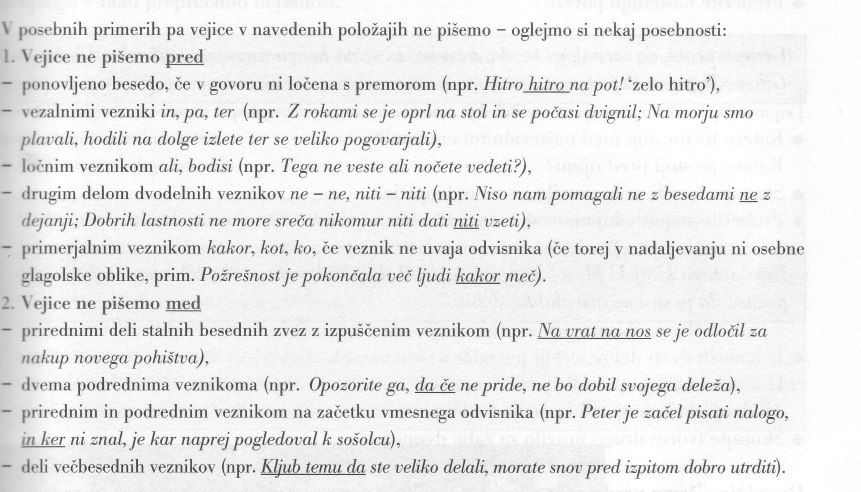 podpičje – šibkejše od pike, močnejše od vejice. Stoji za samostojnimi stavki iste povedi, za aštevalnimi enotami, zapisanimi za številkami, črkami, ali pomišljaji v odstavkih (alinejah).dvopičje – napovemo naštevanje, za spremnim stavkom, s katerim napovemo dobesedni navedek besedilanarekovaj – začetek in konec citata, besedo s posebnim pomenom. Če je navedek pred spremnim stavkom, se navedek konča z vejico/vprašajem/klicajem namesto s piko. Spremni stavek sredi dobesednega navedka se začne z malo začetnico in konča z vejico (»Ne jaz,« je odgovoril, »ampak vi.«)pomišljaj – z enodelnim poudarimo besedo, kažemo nasprotje med stavki iste povedi. Z dvodelnim ločimo vrinjene stavke ali dele stavkov od ostalega dela povedi. Lahko uvaja dobesedni navedek premega govora (če pred njim ni spremnega stavka), stoji pred naštevalnimi enotami (v alinejah), namesto predlogov od in do – predložni pomišljaj (npr. 20.-23. junija)oklepaj – za ponazoritev ali dopolnitev. Če je v oklepaju samostojna poved, se začne z veliko začetnico in konča s končnim ločilom. Uporabljamo lahko tudi poševnega /.../, navadno znotraj okroglega oklepaja. STIČNOST LOČILstična ločila  – pišemo takoj za zadnjo črko povedi oz. tik pred njeno prvo črko (brez presledka)pika            ___________ .  ___________klicaj          ___________!  ___________vprašaj      ___________?  ___________vejica         ___________,  ___________podpičje    ___________;  ___________dvopičje    ___________:  ___________narekovaj ___________  »___________«  ___________oklepaj     ___________  (___________)  ___________predložni pomišljaj  __________ –___________ nestična ločila – se ne stikajo z besedamitri pike              ___________  ...  ____________pomišljaj           ___________  –  ____________ZAPISNIK (Učb. str. 90)Je prikazovalno besedilo o enkratnem preteklem dogodku, preipovedovalno besedilo. Tvorec objektivno poroča o dogodku, ki poteka po dnevnem redu. Namen je sprejetje sklepov. Uporablja se glagole rekanja v pretekliku (je predlagal, poudaril,...), govorni prispevki udeležencev so obnovljeni (s svojimi besedami, npr. ...predlagal, da bi bili sestanki pogostejši.), povzeti (...o pogostosti sestankov.)glava: naziv organa, čas, kraj, prisotni in odsotnijedro: dnevni red sestanka (teme/točke), pomembnejši govorni prispevki udeležencev, sklepisklepni del: kdaj se končal sestanek, kje, kdaj je bil napisan, kdo ga je vodil, žig, naslovi prilog zapisnikaURADNA PROŠNJA, PRIJAVA PRITOŽBA (Učb. str. 92)Tvorec ali Naslovnik je hierarhično neenakovreden oz. uradenJože RusDolenjska cesta 67b8259 Bizeljsko                                                                                                                                                       6. 4. 2010MŠZŠZoisova cesta 281000 LjubljanaPrijava na razpis za enoletno šolanje v tujiniSpoštovani!Prijavljam se na razpis za izbiro kandidatov za enoletno šolanje v Angliji in ZDA, ki je bil objavljen 20. 3. 2010.V šolskem letu 2008/2009 sem zaključil 2. letnik srednje šole za oblikovanje in fotografijo v Ljubljani – umetniška gimnazija – likovna smer.V prvem in drugem letniku sem imel odličen uspeh. Na festivalu Transgeneracije je bil moj strip z naslovom Krava, ki je ugotovila, da tako naprej več ne gre nagrajen z drugo nagrado. Že od sedmega razreda osnovne šole sodelujem s krajevnim kulturnim društvom, kjer pomagam pri pripravah na kulturne prireditve.Upam, da bom izbran za enoletno šolanje v Angliji, saj menim, da bom na ta način pridobil nove izkušnje, ki mi bodo v prihodnosti koristile.Lep pozdrav								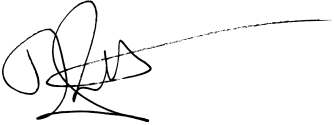 Priloge:spričevalo 2. letnika gimnazijepriporočilo razrednikasoglasje starševkratek življenjepisfotokopija priznanja za prvo mesto na Transgeneracijah 2010